  PART 1: General Information	Lead Agency NameAddressCityProvincePostal CodeContact Person	Contact Phone NumberContact Email:  Please select the area of hub development the application is for:	Amount of funding requested ($)Term of Funding Requested: Start DateEnd Date Yes	 No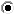 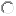 Frequency of Meetings:Are there other partners not yet engaged that would be valuable to engage in theproject, if so who and why?  PART 4. Supporting Documents	Send the following documents as attachments with your application. Incomplete applications and/or those with missing documents will not be reviewed:Your organization’s last two years (2015/2016 or 2016/2017) completed financial year statements:Organizations with a total annual operating budget of $0 to $150,000 within 2018/2019 may submit a Notice to Reader statement for the last two years instead of audited financial statementsOrganizations with a total annual operating budget of $150,001 to $250,000 within 2018/2019 may submit a Review Engagement Report for the last two years instead of audited financial statementsOrganizations with a total annual operating budget of $250,001 or greater within 2018/2019 must submit audited financial statements for the last two yearsYour organization’s YTD financial statementsArticle of IncorporationQuotations from a minimum of 2 consultants/consulting firmsSubmit your completed application form(s) and supporting documents through email to cip@peelregion.ca  PART 5. Declaration	I declare that I am legally authorized to submit the Application on behalf of the Organization named in this applicationI certify that the information provided in this application is accurate, complete and endorsed by the organization I representI understand that the information in this application may be shared with the Fund Review Committee members, Region of Peel employees, as well as other funding contributors as listed in this applicationNameTitle:	Date:Notice With Respect To The Collection of Personal Information(Municipal Freedom of Information and Protection of Privacy Act)This information will be used to determine and verify initial and ongoing eligibility for community investments as well as for research and planning purposes. Information may be disclosed within this Act. Questions about this collection should be directed to the Region of Peel, Human Services Department, Community Partnerships Manager, 7120 Hurontario Street, 4th floor, Mississauga Ontario L5W 1N4 or by telephone 905-791-7800.  ☐ Business Plan or Existing Business Plan Enhancement	Development of Business Plan		Defined vision and service model		FinancialStrategic rationale and benefits		Key operating metrics	ProjectionsKey issues and risks		Implementation and integration plans		Outcomes  PART 2: Proposed Community Hub Plan	Evidence-Informed Needs of the Community & Priorities:In 200 words or less, describe the needs of the community. Attach any relevant evidence based reports or documents summarizing the local needs.c) Current Community Hub Development Partners (Attach separate sheet if needed).Hub Planning Partner OrganizationContact PersonContact EmailType of OrganizationNon-Profit/CharityGrass RootsBusinessResidentGovernmentOther    	Non-Profit/CharityGrass RootsBusinessResidentGovernmentOther	 	Non-Profit/CharityGrass RootsBusinessResidentGovernmentOther   	Partnership Role – What do you bring to this initiative?How do you plan to engage those partners?Part 3: Three Funding RequestFeasibility Study or Business Plan or Enhanced Business Plan Outcomesa) In 300 words or less outline the anticipated outcomes of the requested activities.b) Preferred Consultant: In 100 words or less, outline why this consultant has been selectedc) Describe consultant’s roles, responsibilities and deliverables.Attach a minimum of 2 consultant quotes detailing anticipated project expenses, work plan, and service timelines. It should demonstrate value for the funding requested.